 15.  Self-Declaration I hereby declare that the statements made in this application are true, complete and correct to the best of my knowledge and belief. I also ensure that during the internship I will follow all the rules and regulations stipulated by NIT Calicut. Consent of my parents/Faculty advisor for attending the summer internship at NIT Calicut is already taken by me.Date:							 (Signature of the applicant)16. Recommendation & NOC from the Head of the Department/Institution Mr./Ms. ----------------------------------------------is a regular student (Roll No:                      ) studying in -----------------semester  of the –--------------------------------------------- programme /course  in our institute recognized and approved by AICTE/UGC. There is no disciplinary action against him/her as per our records.  Details given by him/her are verified and found correct. This college/Institute has no objection for his internship at NIT Calicut. His/her application may be considered for the summer internship at NIT Calicut.Date:     							Name & Signature								Head of the Department /Institution Contact No: Email ID:                                              Seal of the Institute/Department17. Consent of the Parent/Faculty Advisor: I ----------------------------------------------am the parent/Faculty advisor of the applicant Mr./Ms. –---------------------------studying in -----------------semester of the –----------------------------------programme /course in –------------------------------------------------------college/Institute. I hereby confirm my willingness for his/her internship at NIT Calicut as per the NITC rules/regulations. I hereby agree and confirm that any misconduct from my son/ daughter/ward shall tantamount to the damages to the institute and will lead to the breach of the terms and conditions of the training/ internship.  In such cases, NIT Calicut shall be at liberty to take appropriate action. Date 							    Name  & Signature of Parent/Faculty advisor:Mobile no. of Parent/Faculty advisor:                             Email ID:Address:Research/ Project Proposal (Maximum one page)TitleWork PlanObjectives OutcomeReferences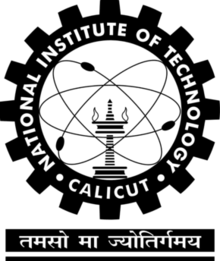 National Institute of Technology Calicut Office of Dean (R & C) Application Form for Summer Internship 2021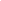 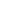 (Scanned copy of this application to be mailed to intern@nitc.ac.in on or before 15th May, 2021)Department Applied for: ____________________________________________________________________________________(candidates shall submit separate applications if they wish to apply to different departments)  Application Form for Summer Internship 2021(Scanned copy of this application to be mailed to intern@nitc.ac.in on or before 15th May, 2021)Department Applied for: ____________________________________________________________________________________(candidates shall submit separate applications if they wish to apply to different departments)  Application Form for Summer Internship 2021(Scanned copy of this application to be mailed to intern@nitc.ac.in on or before 15th May, 2021)Department Applied for: ____________________________________________________________________________________(candidates shall submit separate applications if they wish to apply to different departments)  Application Form for Summer Internship 2021(Scanned copy of this application to be mailed to intern@nitc.ac.in on or before 15th May, 2021)Department Applied for: ____________________________________________________________________________________(candidates shall submit separate applications if they wish to apply to different departments)  Application Form for Summer Internship 2021(Scanned copy of this application to be mailed to intern@nitc.ac.in on or before 15th May, 2021)Department Applied for: ____________________________________________________________________________________(candidates shall submit separate applications if they wish to apply to different departments)  Application Form for Summer Internship 2021(Scanned copy of this application to be mailed to intern@nitc.ac.in on or before 15th May, 2021)Department Applied for: ____________________________________________________________________________________(candidates shall submit separate applications if they wish to apply to different departments)  Sl No(All the columns are to be compulsorily filled in neatly in capital letters)(All the columns are to be compulsorily filled in neatly in capital letters)(All the columns are to be compulsorily filled in neatly in capital letters)(All the columns are to be compulsorily filled in neatly in capital letters)(All the columns are to be compulsorily filled in neatly in capital letters)1Name of the Applicant2Present course/programme in which candidate is studying and  specialization:3Present Semester4Name of the Institute5Contact Address of the candidatePINPINPINPIN6Permanent AddressPINPINPINPIN7Mobile No8E-mail9Date of BirthGender : Male/ Female10Nationality11A)Name of Guardian (Father/Mother or Spouse):11B) Contact Address11C) Mobile and Email Id12Details of Examination PassedDetails of Examination PassedDetails of Examination PassedDetails of Examination PassedDetails of Examination PassedCourse attended(B.Tech/B.Arc/ / B.Sc./ M.Tech/MBA/others)Specialization (if any)Institution/ UniversityResults declared upto(semester)Cumulative % of Marks/CGPA/CPI upto the last declared resultsUG:PG:13N Number of failed courses /back papers for the present programme of study as on today:N Number of failed courses /back papers for the present programme of study as on today:N Number of failed courses /back papers for the present programme of study as on today:N Number of failed courses /back papers for the present programme of study as on today:N Number of failed courses /back papers for the present programme of study as on today:14N Number of papers presented/published in reputed conferences/journals(attach scan copies):N Number of papers presented/published in reputed conferences/journals(attach scan copies):N Number of papers presented/published in reputed conferences/journals(attach scan copies):N Number of papers presented/published in reputed conferences/journals(attach scan copies):N Number of papers presented/published in reputed conferences/journals(attach scan copies):15NAwards/certificates/ any other important credentialsNAwards/certificates/ any other important credentialsNAwards/certificates/ any other important credentialsNAwards/certificates/ any other important credentialsNAwards/certificates/ any other important credentials